Payment of Multiple Catechists for Vocare Live Courses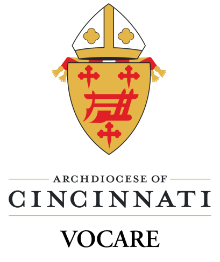 Parish Name	_____________________________________________________________________________Parish Address	_____________________________________________________________________________Please circle the name of the Vocare course: (only choose ONE)Call 1  FoundationsCall 2  Pillars of FaithCall 3  Spirituality/FormationWitness 1  FoundationsWitness 2  Created in God's ImageWitness 3  Liturgy and SacramentsProclaim 1  Foundations Proclaim 2  Living Faith Proclaim 3  Mass/Mary Other Course:  	A check for payment must accompany the form. Courses will be setup upon receipt of payment. Checks should be made payable to the:      Archdiocese of Cincinnati.Please mail this form and payment in full to Archdiocese of CincinnatiVocare Administrator 119 E Water StALL LIVE COURSES MUST BE PRE-PAID.	Sidney, OH 45365* COURSES WILL NOT BE SET UP UNTIL       PAYMENT IS RECEIVED.First NameLast NameEmail AddressCost    $ 